https://www.youtube.com/user/AuthentikBeautyBlogs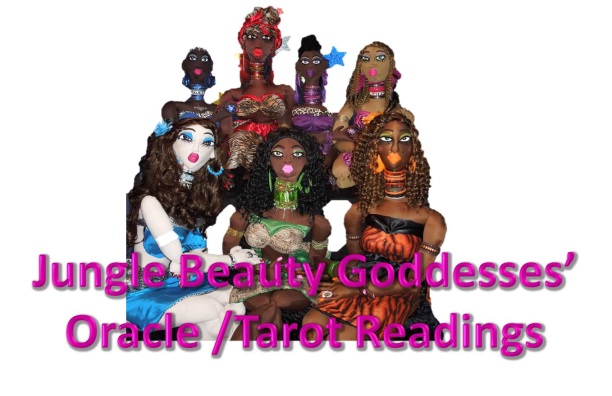 https://www.authentikbeautymagazine.com/https://twitter.com/georgesturgesWhen you choose to participate in any reading, your subconscious is guiding you to help you bring forth unconscious beliefs, ideas, feelings, and thoughts that are sometimes below the surface of your conscious awareness.You are using your intuition to connect the cards to your life experiences to give the cards meaning. The meaning comes from your intuition not the oracle / tarot card reader.Do not ask questions that are yes or no because you are a multi-dimensional being with infinite possibilities. There are unlimited, controllable, and uncontrollable variables that determine an outcome of any event. A reading does not predict the future because you shape your future every moment with your behavior, thoughts, feelings, and words. I want you to use your readings as an intuitive tool to assist you to the destiny of your dreams.I created this worksheet for personal use only. All rights Reserved.Use no more than 3 oracle / tarot readings per goal.Dr. Cassandra George Sturges, MA, MAWhat is the Name of the Reading ______________________________________________________________________Oracle / Tarot Reader Name:______________________________________________________________________What is the Name of the Reading ______________________________________________________________________Oracle / Tarot Reader Name:______________________________________________________________________What is the Name of the Reading ______________________________________________________________________Oracle / Tarot Reader Name:______________________________________________________________________What is your primary goal at this time? What are you looking to achieve? What do you ultimately want to accomplish?_______________________________________________________________________________________________________________________________________________________________________________________________________________________________________________________________List 3 to 5 issues in your life that you are concerned about below. Know that any of these issues may be addressed in your reading. 1.________________________________________________________________________________________________________________________________________________________________________________________________________________2.________________________________________________________________________________________________________________________________________________________________________________________________________________3.________________________________________________________________________________________________________________________________________________________________________________________________________________4.________________________________________________________________________________________________________________________________________________________________________________________________________________5.________________________________________________________________________________________________________________________________________________________________________________________________________________What resonated with you in this reading?__________________________________________________________________________________________________________________________________________________________________________________________________________________________________________________________________________________________________________________________________________________________________________________________________________________________________________________________________________________________________________What did not resonate with you?__________________________________________________________________________________________________________________________________________________________________________________________________________________________________________________________________________________________________________________________________________________________________________________________________________________________________________________________________________________________________________What do you need to do to benefit from this reading? What changes do you need to make? What actions are you going to take in the next 3 days?__________________________________________________________________________________________________________________________________________________________________________________________________________________________________________________________________________________________________________________________________________________________________________________________________________________________________________________________________________________________________________Which chakra should you focus on to help you align with your overall goals?__________________________________________________________________________________________________________________________________________________________________________________________________________________________________________________________________________________________________________________________________________________________________________________________________________________________________________________________________________________________________________Which area of your home should you make changes to –to help you align with your goals?__________________________________________________________________________________________________________________________________________________________________________________________________________________________________________________________________________________________________________________________________________________________________________________________________________________________________________________________________________________________________________What items can possibly aid you in achieving your goal. Write them down below. Give yourself a deadline as to when you will acquire these items. __________________________ A goal without a deadline is a dream.Gemstones, Crystals, Oils, Candles, Herbs, Meditation, Scripting, incense, Mantras, Affirmations, Books, Teas, Sprays__________________________________________________________________________________________________________________________________________________________________________________________________________________________________________________________________________________________________________________________________________________________________________________________________________________________________________________________________________________________________________Four /4 Week PlanWeek 1 I am grateful for_________________________________________________________________I made these changes to shape my future__________________________________________________________________________________________________________________________________________________________________________________________________________________________________________________________________________________________________________________________________________________________________________________________________________________________________________________________________________________________________________Week 2  I am grateful for_________________________________________________________________I made these changes to shape my future__________________________________________________________________________________________________________________________________________________________________________________________________________________________________________________________________________________________________________________________________________________________________________________________________________________________________________________________________________________________________________Week 3  I am grateful for_________________________________________________________________I made these changes to shape my future__________________________________________________________________________________________________________________________________________________________________________________________________________________________________________________________________________________________________________________________________________________________________________________________________________________________________________________________________________________________________________Week 4  I am grateful for_________________________________________________________________I made these changes to shape my future__________________________________________________________________________________________________________________________________________________________________________________________________________________________________________________________________________________________________________________________________________________________________________________________________________________________________________________________________________________________________________30 Day Check in after implementing the changes, these are the results of how I have made productive changes in my life by taking action:______________________________________________________________________________________________________________________________________________________________________________________________________________________________________________________________________________________________________________________________________________________________________________________________________________________________________________________________________________________________________________________________________________________________________________________________________________________________________________________________________________________________________________________________________________________________________________________________________________________________________________________________________________________________________________________________________________________________________________________________________________________________________________________________________________________________________________________________________________________________________________________________________________________________________________________________________________________________________________________________________________________________________________________________________________________________________________________________________________________________________________________________